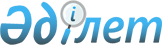 Родниковск ауылдық округінің Қарасу ауылы аумағында шектеу іс-шараларын белгілеу туралы
					
			Күшін жойған
			
			
		
					Қарағанды облысы Осакаров ауданының әкімдігінің 2019 жылғы 14 маусымдағы № 35/01 қаулысы. Қарағанды облысының Әділет департаментінде 2019 жылғы 19 маусымда № 5387 болып тіркелді. Күші жойылды - Қарағанды облысы Осакаров ауданының әкімдігінің 2019 жылғы 23 желтоқсандағы № 74/01 қаулысымен
      Ескерту. Күші жойылды – Қарағанды облысы Осакаров ауданының әкімдігінің 23.12.2019 № 74/01 (алғаш ресми жарияланған күнінен бастап қолданысқа енгізіледі) қаулысымен.
      Қазақстан Республикасының 2002 жылғы 10 шілдедегі "Ветеринария туралы" Заңының 10-бабының 2-тармағының 9) тармақшасына, Қазақстан Республикасының 2001 жылғы 23 қаңтардағы "Қазақстан Республикасындағы жергілікті мемлекеттік басқару және өзін-өзі басқару туралы" Заңының 31-бабының 1-тармағының 18) тармақшасына сәйкес аудан әкімдігі ҚАУЛЫ ЕТЕДІ:
      1. Ірі қара малдың арасында бруцеллез ауруының пайда болуына байланысты, Родниковск ауылдық округінің Қарасу ауылының аумағында шектеу іс-шаралары белгіленсін.
      2. Ветеринариялық-санитариялық, сауықтыру және шектеу іс-шаралары Қазақстан Республикасының қолданыстағы заңнамасына сәйкес өткізілсін.
      3. Осы қаулының орындалуын бақылау аудан әкімінің жетекшілік ететін орынбасарына жүктелсін.
      4. Осы қаулы оның алғаш ресми жарияланған күнінен бастап қолданысқа енгізіледі.
					© 2012. Қазақстан Республикасы Әділет министрлігінің «Қазақстан Республикасының Заңнама және құқықтық ақпарат институты» ШЖҚ РМК
				
      Аудан әкімі

Н. Кобжанов
